Протокол заседания Правления ЕКПП-Россия от 06.11.2013Присутствовали:Решетников Михаил (Санкт-Петербург) — Президент ЕКПП-Россия;Аксиненко Олег (Санкт-Петербург) - Казначей ЕКПП-Россия; Белов Евгений (Санкт-Петербург) - член Правления, Председатель Санкт-Петербургского отделения ЕКПП-Россия; Куликов Андрей (Санкт-Петербург) - член Правления, Паст-президент ЕКПП-Россия;Павлоцкая Марина (Санкт-Петербург) - Секретарь и Администратор сайта ЕКПП-Россия; По Скайпу:Барсуков Вадим Игоревич (Екатеринбург) – член Правления,  Председатель Екатеринбургского отделения ЕКПП-Россия;Гайдаленок Александра (Омск) - член Правления, Председатель Омского отделения ЕКПП-Россия; Еремин Борис (Москва) – член Правления, Председатель Московского отделения ЕКПП-Россия;Казакова Ирина Анатольевна (Псков) – член Правления, Председатель РП-ПсковКонищев Сергей (Новосибирск) - член Правления, Председатель комитета по координации работы с РО, Председатель Новосибирского отделения ЕКПП-Россия;; Мещерякова Татьяна (Екатеринбург) – член Правления; Мизинова Татьяна (Москва) – Вице-президент ЕКПП-Россия, Председатель Комитета по этике;Молоканов Андрей Иванович (Нижний Новгород) - Председатель Нижегородского отделения ЕКПП-РоссияНизамов Владислав (Екатеринбург) - член Правления, Председатель Комитета по членству ЕКПП-Россия; Смирнова Ирина (Пермь) - Правления, Председатель Пермского отделения ЕКПП-Россия; Умная Екатерина Львовна (Пенза) - Член Комитета по Этике, Председатель Регионального Отделения Пенза;Федоров Ян (Санкт-Петербург) - Вице-президент ЕКПП-Россия, Председатель Комитета по сертификации и аккредитации; Филатова Галина (Москва) – член Правления, секретарь Комитета Сертификации и Аккредитации;Чупрова Мария Гавриловна (Вологда) – член Правления, Председатель Регионального Отделения Вологда. Памяти проф. Б.Д. Карвасарского. Докладчик М.Решетников.Принято решение: Провести 30-31 января 2014 года в Санкт-Петербурге конференцию, посвященную памяти Б.Д.Карвасарского.Обсуждение предложенной РО-Екатеринбург программы ЗШ-ЕКПП. Докладчик В.Барсуков. Принято решение: присвоить Зимней Школе статус международной научно-практической конференции;в связи с высокой стоимостью участия в VI ЗШ, предоставить для Исполкома ЕКПП описание перечня затрат (смету) по организации VI Зимней Школы;Правление ЕКПП выражает пожелание участия в Зимней Школе хотя бы по одному представителю от каждого регионального отделения. Обсуждение предложения о введении в некоторых регионах статуса обучающий аналитик "in locus". Докладчик Я. Федоров.Принято решение: по вопросу статуса «in locus» провести предварительное голосование членов Правления ЕКПП-Россия; вынести на VI Зимнюю Школу вопрос о методической подготовке в регионах, обсудить опыт и заслушать мнение руководителей РО относительно статуса «in locus»;одной из тем обсуждения на VI Зимней Школы сделать тему по специфике скайп-тренинга.; заслушать Региональные Отделения, где есть проблема тренинговой подготовки.Об опыте систематизации методической подготовки членов организации. Докладчик В.Низамов.Принято решение: выразить благодарность Семкину Алексею за отправку книг Вамика Волкана  в РО-Екатеринбург;предложить региональным отделениям изучение и обсуждение книги Вамика Волкана, распределив ее обсуждение по  тематическим главам.Об этических принципах обсуждения внутренних проблем в связи с распространением видео-информации "Круглого стола" (ЛШ-ЕКПП-2014) в сети Интернет. Докладчик Т.Мизинова.Принято решение: при проведении съемок мероприятий ЕКПП предупреждать участников о том, что идет видео- запись;внутренние проблемы организации не должны выноситься на публику; считать вынесение и обсуждение внутренних проблем организации на широкую публику некорректными и нарушающими существующие в ЕКПП этические нормы.О формировании фонда методических видео-материалов ЕКПП и его размещении на сайте ЕКПП в открытом доступе. Докладчики: М.Решетников, М.Павлоцкая.Принято решение: выработать формат видео-материалов ЕКПП;присылать Администратору сайта имеющиеся методические материалы.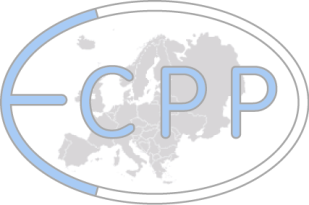 European Confederation of Psychoanalytic PsychotherapiesЕКПП-Россия www.ecpp.orgСекретарь: Марина ПавлоцкаяСанкт-Петербург, РоссияEmail: pms@ecpp.org   
Президент:  профессор Михаил Решетников,Россия, 197198, Санкт-Петербург, Большой проспект, П.С., 18-А. ВЕИП.Тел./факс: 8 (812) 2352857Email: mr@ecpp.org 